						Projektas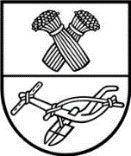 panevėžio rajono savivaldybės tarybasprendimasDĖL TURTO NURAŠYMO 2021 m. birželio 29 d. Nr. T-PanevėžysVadovaudamasi Lietuvos Respublikos valstybės ir savivaldybių turto valdymo, naudojimo ir disponavimo juo įstatymo 26 ir 27 straipsniais, Pripažinto nereikalingu arba netinkamu (negalimu) naudoti valstybės ir savivaldybių turto nurašymo, išardymo ir likvidavimo tvarkos aprašu, patvirtintu Lietuvos Respublikos Vyriausybės 2001 m. spalio 19 d. nutarimu Nr. 1250 „Dėl Pripažinto nereikalingu arba netinkamu (negalimu) naudoti valstybės ir savivaldybių turto nurašymo, išardymo ir likvidavimo tvarkos aprašo patvirtinimo“, Panevėžio rajono savivaldybės turto, pripažinto nereikalingu arba netinkamu (negalimu) naudoti nurašymo, išardymo ir likvidavimo tvarkos aprašu, patvirtintu Panevėžio rajono savivaldybės tarybos 2020 m. rugpjūčio 20 d. sprendimu Nr. T-180 „Panevėžio rajono savivaldybės turto, pripažinto nereikalingu arba netinkamu (negalimu) naudoti nurašymo, išardymo ir likvidavimo tvarkos aprašo patvirtinimo“, bei atsižvelgdama į Panevėžio r. Ramygalos gimnazijos 2021-05-27 raštą Nr. SD-249 „Dėl dokumentų pateikimo“, Panevėžio r. Vadoklių pagrindinės mokyklos 2021-05-20 raštą Nr. S-165 „Dėl leidimo nurašyti valstybės turtą“ Savivaldybės taryba n u s p r e n d ž i a:	1. Nurašyti ir likviduoti:	1.1. pripažintą netinkamu (negalimu) naudoti dėl fizinio ir funkcinio nusidėvėjimo savivaldybei nuosavybės teise priklausantį ir šiuo metu Panevėžio r. Ramygalos gimnazijos patikėjimo teise valdomą turtą ─ ūkinį pastatą (unikalus Nr. 6692-0005-1044, inventorinis                  Nr. 351200456, statybos metai 1920, užstatytas plotas 239 kv. m, įsigijimo vertė 3 048 Eur, likutinė vertė 0 Eur), esantį Žalioji g. 32, Uliūnų k., Panevėžio r. sav.;	1.2. pripažintą netinkamu (negalimu) naudoti dėl fizinio ir funkcinio nusidėvėjimo valstybei nuosavybės teise priklausantį ir šiuo metu Panevėžio r. Vadoklių pagrindinės mokyklos patikėjimo teise valdomą turtą (pridedama).	2. Įgalioti Panevėžio r. Ramygalos gimnazijos direktorių šio sprendimo 1.1 ir 1.2  papunkčiuose nurodytą turtą iki 2021 m. rugpjūčio 31 d. likviduoti teisės aktų nustatyta tvarka. Panevėžio rajono savivaldybės tarybos2021 m. birželio 29 d. sprendimo Nr. T-PriedasTURTO SĄRAŠAS			_____________________PANEVĖŽIO RAJONO SAVIVALDYBĖS ADMINISTRACIJOSEKONOMIKOS IR TURTO VALDYMO SKYRIUSPanevėžio rajono savivaldybės tarybaiSPRENDIMO „Dėl TURTO NURAŠYMO“ PROJEKTO AIŠKINAMASIS RAŠTAS 2021 m. birželio 10  d.  Panevėžys1.  Sprendimo projekto tikslai ir uždaviniaiSprendimo projekto tikslas – pripažintą netinkamu (negalimu) naudoti patikėjimo teise valdomą valstybės turtą bei Savivaldybės nuosavybės teise valdomą nekilnojamąjį turtą  nurašyti bei likviduoti. Siūlomas nurašyti turtas yra fiziškai susidėvėjęs ir netinkamas naudoti pagal jo tikslinę paskirtį.2. Siūlomos teisinio reguliavimo nuostatos 	Pagal Pripažinto nereikalingu arba netinkamu (negalimu) naudoti valstybės ir savivaldybių turto nurašymo, išardymo ir likvidavimo tvarkos aprašą, patvirtintą Lietuvos Respublikos Vyriausybės 2001 m. spalio 19 d. nutarimu Nr. 1250, sprendimą dėl valstybės turto ir savivaldybei nuosavybės teise priklausančio nekilnojamojo turto priima Savivaldybės taryba.		Parengtas  sprendimo  projektas  atsižvelgiant  į Ramygalos gimnazijos 2021-05-27 raštą Nr. SD-249 „Dėl dokumentų pateikimo“ ir  Panevėžio r. Vadoklių pagrindinės mokyklos     2021-05-20 raštą Nr. S-165. 	Gavus sutikimus iš Nacionalinės švietimo agentūros ir Lietuvos Respublikos švietimo, mokslo ir sporto ministerijos  valstybės turtas  kompiuteriai ir mokomosios kompiuterinės programos bus  nurašomos ir likviduojamos teisės aktų nustatyta tvarka.		3. Laukiami rezultatai	Vykdomi teisės aktai. 	4.  Lėšų poreikis ir šaltiniaiSprendimui įgyvendinti bus reikalingos savivaldybės lėšos.	5. Kiti sprendimui priimti reikalingi pagrindimai, skaičiavimai, paaiškinimai         Nėra.Vyr. specialistė					Jadvyga BalčienėEil. Nr.Turto vieneto pavadinimasVieneto įsigijimo vertėEurLikutinė vertėEur1.PĮ (Mokomoji kompiuterinė priemonė) lokalizuota „Free Pascal“ programavimo sistema (įsigijimo metai 2005)4,9202.PĮ (Mokomoji kompiuterinė priemonė) kompiuterinis anglų-lietuvių, lietuvių-anglų kalbų žodynas „Alkonas“ CD (įsigijimo metai 2005)21,1403.PĮ (Mokomoji kompiuterinė priemonė) „Šaltinėlis“. Mokomasis žaidimas vaikams (įsigijimo metai 2005)17,0904.PĮ (Mokomoji kompiuterinė priemonė) „Lietuvos geografijos atlasas“ (įsigijimo metai 2005)7,8205.PĮ (Mokomoji kompiuterinė priemonė) „Įdomioji Lietuvos istorija“ (įsigijimo metai 2005)24,0406.Brošiūra su kompaktine plokštele „Atvirosios bendrosios paskirties ir mokomosios programos“ (įsigijimo metai 2005)5,7907. Asmeninis kompiuteris „VectorAK07“ (inventorinis Nr. 01380184, įsigijimo metai 2004)427,6208. Nešiojamasis kompiuteris „Fujitsu Siemens Amilo Pro V7010“ (inventorinis Nr. 3801400001, įsigijimo metai 2006)906,220